БАШҠОРТОСТАН РЕСПУБЛИКАҺЫ                                             РЕСПУБЛИка БАШКОРТОСТАН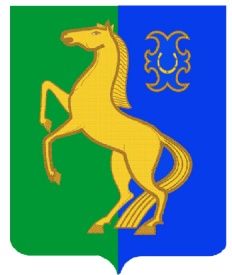 ЙƏРМƏКƏЙ районы                                                            совет сельского поселениямуниципаль РАЙОНЫның                                                 Нижнеулу-елгинский сельсоветтҮбəнге олойылfа АУЫЛ СОВЕТЫ                                           МУНИЦИПАЛЬНОГО РАЙОНА   ауыл БИЛƏмƏҺе  советы                                                            ЕРМЕКЕЕВСКий РАЙОН  452196, Түбǝнге Олойылға, Йǝштǝр урамы,10                                          452196, с. Нижнеулу-Елга, ул. Молодежная,10    Тел. (34741) 2-53-15                                                                                    Тел. (34741) 2-53-15ҠАРАР                                       № 294                     РЕШЕНИЕ21  февраль 2014 г.                                                           21   февраля 2014 годаОб утверждении плана деятельности постоянной комиссии по  развитию  предпринимательства, земельным  вопросам,  благоустройству,  экологии и социально-гуманитарным вопросам на 2014 год.   Заслушав и обсудив доклад председателя постоянной комиссии по развитию  предпринимательства, земельным  вопросам,  благоустройству,  экологии и социально-гуманитарным вопросам на 2014 год Совет сельского поселения Нижнеулу-Елгинский сельсовет муниципального района Ермекеевский район Республики Башкортостан  РЕШИЛ:1. Утвердить план  деятельности постоянной комиссии по развитию  предпринимательства, земельным  вопросам,  благоустройству,  экологии и социально-гуманитарным вопросам на 2014 год ( план  прилагается).Глава сельского поселенияНижнеулу-Елгинский сельсоветмуниципального района Ермекеевский район Республики Башкортостан                                           О.В.Зарянова